ARREARS IN CONTRIBUTIONS AS OF SEPTEMBER 30, 2018Document prepared by the Office of the UnionDisclaimer:  this document does not represent UPOV policies or guidance	The following table shows the arrears in contributions participation as at September 30, 2018. 	Any payment that is received between October 1 and November 2, 2018, will be reported to the Council when it examines the present document.	The list of members of the Union with loss of voting rights as at November 2, 2018, will be communicated on request.	The Council is invited to note the status of payment of contributions as of September 30, 2018.[End of document]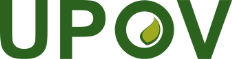 EInternational Union for the Protection of New Varieties of PlantsCouncilFifty-Second Ordinary Session
Geneva, November 2, 2018C/52/11Original:  EnglishDate:  October 1, 2018MemberNo arrears/
Years(s) of arrearsAmount of arrears (Swiss francs)Amount of arrears (Swiss francs)Percentage of total arrearsPercentage of arrears in relation to annual contribution of memberAfrican Intellectual Property OrganizationContribution 2018 (balance)381 0.09%4%AlbaniaNo arrearsArgentinaContribution 201826,820 6.37%100.00%AustraliaNo arrearsAustriaNo arrearsAzerbaijanNo arrearsBelarusNo arrearsBelgiumNo arrearsBolivia (Plurinational State of)Contribution 201710,728 Contribution 201810,728 21,456 5.10%200%Bosnia and HerzegovinaNo arrearsBrazil Contribution 201813,410 3.19%100%BulgariaNo arrearsCanadaNo arrearsChileContribution 201810,728 2.55%100%ChinaNo arrearsColombiaNo arrearsCosta RicaContribution 201810,728 2.55%100%CroatiaContribution 201810,728 2.55%100%Czech RepublicNo arrearsDenmarkNo arrearsDominican RepublicContribution 201810,728 2.55%100%EcuadorNo arrearsEstoniaNo arrearsEuropean UnionNo arrearsFinlandNo arrearsFranceNo arrearsGeorgiaNo arrearsGermanyNo arrearsHungaryNo arrearsIcelandNo arrearsIrelandNo arrearsIsraelNo arrearsItalyNo arrearsJapanNo arrearsJordanContribution 201810,728 2.55%100%KenyaNo arrearsKyrgyzstanNo arrearsLatviaNo arrearsLithuaniaNo arrearsMexicoNo arrearsMontenegroNo arrearsMoroccoNo arrearsNetherlandsNo arrearsNew ZealandNo arrearsNicaraguaNo arrearsNorwayNo arrearsOmanContribution 2017 (balance)180 Contribution 201853,641 53,821 12.79%100%PanamaNo arrearsParaguayNo arrearsPeruNo arrearsPolandNo arrearsPortugalNo arrearsRepublic of KoreaNo arrearsRepublic of MoldovaNo arrearsRomaniaNo arrearsRussian FederationNo arrearsSerbiaNo arrearsSingaporeNo arrearsSlovakiaNo arrearsSloveniaNo arrearsSouth AfricaContribution 201853,641 12.74%100%SpainNo arrearsSwedenNo arrearsSwitzerlandNo arrearsThe former Yugoslav Republic of MacedoniaNo arrearsTrinidad and TobagoNo arrearsTunisiaNo arrearsTurkeyNo arrearsUkraineContribution 201410,728 UkraineContribution 201510,728 UkraineContribution 201610,728 UkraineContribution 201710,728 UkraineContribution 201810,728 53,640 12.74%500%United KingdomNo arrearsUnited Republic of TanzaniaContribution 2018 (balance)9,988 2.37%93%United States of AmericaContribution 2018 (balance)134,102 31.86%50%UruguayNo arrearsUzbekistanNo arrearsViet NamNo arrearsTotal420,899 100%